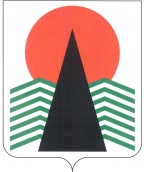 АДМИНИСТРАЦИЯ  НЕФТЕЮГАНСКОГО  РАЙОНАпостановлениег.НефтеюганскОб утверждении бюджетного прогноза 
Нефтеюганского района на долгосрочный периодВ соответствии со статьей 170.1 Бюджетного кодекса Российской Федерации, решением Думы Нефтеюганского района от 24.08.2016 № 770 «О формировании бюджетного прогноза Нефтеюганского района на долгосрочный период», постановлением администрации Нефтеюганского района от 22.09.2016 № 1475-па 
«О порядке разработки и утверждения бюджетного прогноза Нефтеюганского района на долгосрочный период», прогнозом социально-экономического развития Нефтеюганского района на долгосрочный период, утвержденным постановлением администрации Нефтеюганского района от 14.06.2019 № 1272-па,  п о с т а н а в л я ю: Утвердить бюджетный прогноз Нефтеюганского района на долгосрочный период (приложение).Настоящее постановление подлежит размещению на официальном сайте органов местного самоуправления Нефтеюганского района. Контроль за выполнением постановления возложить на директора департамента финансов – заместителя главы Нефтеюганского района Бузунову М.Ф.Глава района							Г.В.ЛапковскаяПриложение к постановлению администрации Нефтеюганского районаот 24.12.2019 № 2688-па
БЮДЖЕТНЫЙ ПРОГНОЗНефтеюганского района на долгосрочный период1.	Основные итоги реализации бюджетной политики Нефтеюганского района, условия формирования бюджетного прогноза в текущем периодеВыполнение Нефтеюганским районом возложенных на него полномочий связано с наличием финансовых ресурсов. Нефтеюганский район взаимодействует 
с налогоплательщиками и получателями бюджетных средств. Эти отношения строятся в соответствии с финансово-бюджетной политикой, разрабатываемой 
и осуществляемой органами местного самоуправления Нефтеюганского района.Бюджетный прогноз основан на прогнозе социально-экономического развития Нефтеюганского района на долгосрочный период.Целью бюджетного прогноза является разработка и обоснование оптимальных путей развития бюджета Нефтеюганского района (далее – бюджета района) на основе сложившихся тенденций, социально-экономических условий и перспективных оценок.Основными результатами реализации бюджетной политики в период 
до 2019 года стали обеспечение сбалансированности и устойчивости бюджетной системы Нефтеюганского района, оптимизация расходов бюджета района, формирование бюджета района на основе муниципальных программ, переход 
к формированию муниципальных заданий на оказание муниципальных услуг физическим и юридическим лицам, совершенствование межбюджетных отношений, управления муниципальными активами и обязательствами, формирование «Бюджета для граждан».В 2019 году обеспечена интеграция региональных проектов, направленных 
на достижение результатов национальных проектов в муниципальные программы Нефтеюганского района. Муниципальные программы Нефтеюганского района утверждены в новой структуре и включают региональные проекты, направленные 
на реализацию утвержденных Указом Президента Российской Федерации национальных проектов.Бюджетные ассигнования на их реализацию предусмотрены в бюджете Нефтеюганского района в приоритетном порядке.Обеспечено обособление бюджетных ассигнований: каждому проекту присвоено уникальное буквенное обозначение, которое присутствует в коде соответствующего регионального проекта, что позволяет обеспечить прозрачность 
и возможность осуществления контроля за использованием бюджетных средств, выделенных на реализацию проекта.Реализация проектов осуществляется на основе проектного управления. Определена персональная ответственность руководителей проектов за достижение целевых показателей, выполнение задач, достижение результатов проектов, а также выполнение плана мероприятий по реализации проектов.В результате реализации комплекса мероприятий в бюджетный процесс 
в Нефтеюганском районе внедрены инструменты бюджетного планирования, как:применение  методик распределения межбюджетных трансфертов;внедрение инструментов бюджетирования, ориентированного на результат, включая разработку муниципальных программ Нефтеюганского района, переход 
от сметного финансирования учреждений к финансовому обеспечению муниципальных заданий на оказание муниципальных услуг, осуществление закупок на основе муниципальных контрактов для обеспечения муниципальных нужд, заключаемых муниципальными заказчиками с исполнителями в установленном законодательством Российской Федерации порядке, а также на основе соглашений 
с отраслевыми департаментами Ханты-Мансийского автономного округа – Югры 
об обеспечении софинансирования  мероприятий муниципальных программ;совершенствование системы мониторинга качества финансового менеджмента, осуществляемого главными распорядителями средств бюджета района.	При формировании бюджета района на очередной финансовый год и плановый период введена практика подготовки главными распорядителями обоснований бюджетных ассигнований, в которых указываются данные о динамике планируемых бюджетных расходов, а также приводятся значения целевых показателей деятельности главного распорядителя в отчетном году и плановом периоде.На протяжении ряда лет осуществляются мероприятия по мобилизации доходов и повышению эффективности бюджетных расходов: утверждается план мероприятий по увеличению собственной доходной базы бюджета района на очередной финансовый год, направленный на мобилизацию доходов; проводятся заседания, межведомственные комиссии по вопросам расширения доходной базы, укреплению контроля за соблюдением налоговой дисциплины, осуществляется взаимодействие с руководителями крупных предприятий, расположенных 
на территории Нефтеюганского района в вопросе оказания содействия по взысканию задолженности в бюджет района; осуществляется контроль за выполнением условий договоров аренды, за поступлением арендных платежей, принимаются меры 
по увеличению собираемости арендной платы (направляются уведомления и акты сверок о задолженности).Значительный прогресс, достигнут в части повышения открытости 
и прозрачности бюджетного процесса.На официальном сайте органов местного самоуправления Нефтеюганского района размещается информация о деятельности департамента финансов Нефтеюганского района на всех стадиях бюджетного процесса. Для привлечения большего количества граждан к участию в бюджетном процессе проводятся мероприятия по информированию об интернет ресурсе «Бюджет для граждан», где в доступной форме на регулярной основе публикуются брошюры 
о бюджете района для заинтересованных организаций и жителей Нефтеюганского района, отражается информация обо всех этапах бюджетного процесса, начиная 
с формирования бюджета района и его исполнения. При этом представление 
и визуализация информации постоянно совершенствуются и добавляются показатели, наиболее актуальные для жителей Нефтеюганского района.В целях развития практик инициативного бюджетирования с 2019 года действует механизм предоставления бюджетам поселений гранта в целях поощрения за участие в конкурсе проектов «Народный бюджет». Практика по реализации проекта инициативного бюджетирования Народный бюджет будет продолжена. Организация и проведение публичных слушаний по проекту решения Думы Нефтеюганского района о бюджете на очередной финансовый год и плановый период и по годовому отчету об исполнении бюджета, предоставляет гражданам открытый доступ к качественной информации.В рамках полномочий финансового органа департамент финансов Нефтеюганского района осуществляет контроль за размещением муниципальными учреждениями Нефтеюганского района информации на официальном сайте 
для размещения информации о государственных (муниципальных) учреждениях.В целях реализации Федерального закона от 27.07.2010 № 210-ФЗ 
«Об организации предоставления государственных и муниципальных услуг» 
в Нефтеюганском районе проведены мероприятия по подключению 
к Государственной информационной системе о государственных и муниципальных платежах.Государственная информационная система о государственных 
и муниципальных платежах является информационной системой, предназначенной для размещения и получения информации об уплате физическими и юридическими лицами платежей за оказание государственных и муниципальных услуг, иных платежей, являющихся источниками формирования доходов бюджета Все главные администраторы доходов бюджета Нефтеюганского района подключены к  Государственной информационной системе о государственных 
и муниципальных платежах и осуществляют самостоятельное информационное взаимодействие с ГИС ГМП.Ежегодно Нефтеюганский район принимает участие во Всероссийской акции «День финансовой грамотности в учебных заведениях» Нефтеюганского района, обеспечив максимальный охват организаций, осуществляющих образовательную деятельность в Нефтеюганском районе и привлечение авторитетных экспертов финансового сообщества для проведения уроков, лекций.Регулярное размещение в информационно-телекоммуникационном ресурсе «Бюджет для граждан», публичных слушаний по проекту бюджета, исполнению бюджета, а также проведение Дня финансовой грамотности в учебных заведениях района способствует повышению уровня финансовой грамотности населения 
на территории Нефтеюганского района.	В соответствии с бюджетным законодательством, а также в целях обеспечения прозрачности, открытости и подотчетности деятельности органов местного самоуправления Нефтеюганского района и муниципальных учреждений Нефтеюганского района в течение года регулярно осуществляется работа 
в интегрированной информационной системе «Электронный бюджет».  На 2019 год сформирован единый Региональный перечень государственных (муниципальных) услуг работ для государственных учреждений Ханты-Мансийского автономного округа – Югры и муниципальных учреждений органов местного самоуправления, утвержденный приказом департамента финансов Ханты-Мансийского автономного округа – Югры от 22.12.2017 № 181-о «Об утверждении регионального перечня (классификатора) государственных (муниципальных) услуг, не включенных 
в общероссийские базовые (отраслевые) перечни (классификаторы) государственных и муниципальных услуг, и работ, оказываемых и выполняемых государственными (муниципальными) учреждениями Ханты-Мансийского автономного округа – Югры». Региональный перечень дополняется на основании заявок отраслевых исполнительных органов государственной власти Ханты-Мансийского автономного округа – Югры и  отраслевых структур органов местного самоуправления муниципальных образований. 	Таким образом, на сегодняшний момент в Нефтеюганском районе сложился определенный уровень автоматизации различных функций и процессов, адекватный уровню развития сферы управления муниципальными финансами.Одновременно, в целях стимулирования деятельности органов местного самоуправления поселений, входящих в состав Нефтеюганского района, в повышении качества организации и осуществления бюджетного процесса действует механизм грантовой поддержки поселений.Бюджетная политика Нефтеюганского района на 2020 год и на плановый период 2021 и 2022 годов будет ориентирована на адаптацию бюджета и бюджетного процесса к изменившимся условиям, с учетом преемственности базовых целей 
и задач, сформулированных в предыдущем бюджетном цикле.Реализация бюджетной политики Нефтеюганского района в 2020-2025 годы 
в части формирования расходов бюджета Нефтеюганского района направлена, 
в первую очередь, на решение задач и достижение национальных целей, обозначенных Президентом Российской Федерации, обеспечение стабильности 
и сбалансированности бюджета.2.	Основные подходы к формированию налоговой, бюджетной и долговой политики Нефтеюганского района на долгосрочный период. Основные характеристики бюджета (консолидированного бюджета) Нефтеюганского района, а также показателей объема муниципального долга2.1. Основные направления налоговой политики являются базой для формирования доходной части бюджета района на долгосрочный период. Основные подходы налоговой политики Нефтеюганского района преемственны налоговой политике Ханты-Мансийского автономного округа – Югры. Приоритеты налоговой политики Нефтеюганского района направлены 
на стимулирование экономического роста, расширение собственной налоговой базы, сохранение бюджетной устойчивости и сбалансированности районного бюджета 
и бюджетов поселений, входящих в состав Нефтеюганского района, реализацию муниципальных программ Нефтеюганского района, охватывающих ключевые направления социально-экономического развития Нефтеюганского района. В среднесрочном периоде достижение цели будет осуществляться:путем взаимодействия  и совместной работой с администраторами доходов бюджета района;повышением качества администрирования доходов;мониторингами эффективности налоговых льгот, состояния расчетов 
с бюджетом крупнейших налогоплательщиков Нефтеюганского района;анализом поступлений в консолидированный бюджет Нефтеюганского района, в том числе налога на доходы физических лиц с указанием крупнейших предприятий, за счет которых произошло изменение динамики поступлений налога;повышением эффективности использования муниципальной собственности;созданием благоприятных условий для развития малого и среднего предпринимательства;поиском и решением иных вопросов, способствующих увеличению доходной базы бюджета района.Поставленные цели и задачи в долгосрочном периоде будут решаться путем повышения эффективности системы налогового администрирования, обеспечивая сохранение положительной динамики поступления доходов и повышения доходного потенциала бюджета района.В долгосрочном периоде продолжится консолидация мер, направленных 
на наращивание доходов бюджета и обеспечение выполнения плана мероприятий 
по увеличению доходной базы бюджета района.В рамках взаимодействия с налогоплательщиками – юридическими 
и физическими лицами, в том числе предприятиями-недропользователями, осуществляющими деятельность на территории Нефтеюганского района, будет продолжена практика заключения соглашений о соблюдении социально-экономических и экологических интересов населения Нефтеюганского района, 
а также тесное взаимодействие в рамках действующих соглашений и иных форм сотрудничества.Администрацией Нефтеюганского района будет осуществляться активное взаимодействие с налоговым органом по взысканию сложившейся недоимки 
по налогам, зачисляемым в бюджет района, по выявлению и обеспечению постановки на налоговый учет организаций и предприятий (налогоплательщиков) в местах 
их фактического нахождения и осуществления предпринимательской деятельности 
на территории Нефтеюганского района. Для повышения собираемости имущественных налогов, соблюдения срока уплаты имущественных налогов будет акцентироваться особое внимание 
на проведение информационной кампании по разъяснительной работе среди населения о необходимости своевременного исполнения обязанности по уплате налогов. Продолжится претензионно-исковая работа с неплательщиками арендных платежей и осуществление мер принудительного взыскания задолженности.В целях повышения роли имущественных налогов в формировании бюджета района продолжится работа по выявлению и включению в налогооблагаемую базу недвижимого имущества и земельных участков, которые до настоящего времени 
не зарегистрированы, а также выполнение плана мероприятий по повышению роли имущественных налогов в формировании местного бюджета. Для содействия развитию субъектов малого и среднего предпринимательства, а также стимулирования инвестиционного климата сохраняется предоставление налоговой льготы в части земельных участков, занятых объектами, созданными 
в результате реализации инвестиционного проекта.  В целях минимизации потерь бюджета района, связанных с предоставлением налоговых льгот, контроля результативности налоговых льгот и их соответствия общественным интересам, продолжится ежегодное проведение администрацией Нефтеюганского района оценки эффективности представления налоговых льгот. Результаты, которых используются в процессе формирования параметров бюджета района на очередной финансовый год и плановый период.Отдельным направлением налоговой политики в среднесрочном периоде является внедрение системы управления налоговыми расходами и ее интеграция 
в бюджетный процесс. В очередном финансовом году будет разработан порядок формирования перечня и оценки налоговых расходов Нефтеюганского района. Учет налоговых расходов, исходя из критериев целесообразности и результативности, позволит оценить общий объем государственной поддержки отдельных категорий физических и юридических лиц, субъектов малого (среднего) предпринимательства Нефтеюганского района.В рамках создания условий для устойчивого исполнения бюджетов поселений и повышения бюджетной обеспеченности из бюджета района продолжится передача 
в бюджеты поселений налоговых доходов от единого налога на вмененный доход для отдельных видов деятельности в размере 50%, которые подлежат зачислению 
в соответствии с Бюджетным кодексом Российской Федерации в бюджет района. В очередном финансовом году бюджеты поселений пополнятся налоговыми доходами от единого налога на вмененный доход для отдельных видов деятельности 
в сумме 8143,6 тыс. рублей.2.2. С учетом выявленных тенденций долгосрочного социально-экономического развития Нефтеюганского района представляется целесообразным для бюджетного прогноза использовать базовый подход при формировании бюджетной и долговой политики Нефтеюганского района. Базовый подход характеризует основные тенденции и параметры развития экономики в условиях прогнозируемого изменения внешних и внутренних факторов при сохранении основных тенденций изменения эффективности использования ресурсов.Целью долгосрочного бюджетного прогноза является обеспечение предсказуемости реакции бюджетной системы Нефтеюганского района на внешние 
и внутренние макроэкономические вызовы и возможности, которые могут возникать вследствие реализации различных сценариев развития российской и мировой экономики, в том числе за счет определения превентивного применения необходимых мер при негативном воздействии внешних экономических факторов, а также обеспечения связи между долгосрочными целями муниципальных программ Нефтеюганского района, конкретными индикаторами их выполнения и бюджетными проектировками на среднесрочный период.Достижение указанной цели может быть обеспечено при наличии эффективной и сбалансированной экономики, а также эффективной деятельности органов местного самоуправления Нефтеюганского района, что требует обоснованной оценки ресурсного потенциала Нефтеюганского района.Конечная цель бюджетной политики состоит в повышении уровня и качества жизни населения Нефтеюганского района в условиях сбалансированного бюджета. Это подразумевает создание условий для устойчивого повышения уровня жизни граждан, их всестороннего развития. При формировании и реализации бюджетной политики на долгосрочный период необходимо исходить из решения следующих основных задач.В дальнейшем, бюджетная политика должна стать более эффективным инструментом реализации социально-экономической политики Нефтеюганского района.Направления и конкретные мероприятия социально-экономической политики Нефтеюганского района, реализуемые в рамках муниципальных программ Нефтеюганского района, должны иметь надежное, просчитанное финансовое обеспечение. Должны быть определены объемы финансовых ресурсов, необходимые для достижения конкретных целей и количественно определенных результатов, 
при обеспечении сбалансированности бюджета района в долгосрочном периоде. Особое внимание должно быть уделено обоснованности механизмов реализации муниципальных программ, их ориентации на достижение долгосрочных целей социально-экономической политики. При распределении дополнительных доходов бюджета Нефтеюганского района необходимо учитывать предельные расходы 
на финансовое обеспечение реализации муниципальных программ Нефтеюганского района.Бюджетная политика в части формирования расходов бюджета Нефтеюганского района, по-прежнему, будет направлена на решение задач 
и достижение стратегических целей, обозначенных Президентом Российской Федерации, а также реализацию мер повышения эффективности бюджетных расходов по направлениям, обозначенным в предыдущем бюджетном цикле и Плане мероприятий по реализации Концепции повышения эффективности бюджетных расходов в 2019-2024 годах в Нефтеюганском районе.Достижение установленных критериев (показателей) результативности 
и эффективности использования бюджетных средств предполагается с помощью повышения качества внутреннего финансового контроля.Выявлению неэффективно используемых ресурсов, с целью их перенаправления на решение приоритетных задач, будет способствовать введение 
в систему управления муниципальными финансами обзоров бюджетных расходов.В перспективе результаты обзоров бюджетных расходов должны быть положены в основу принятия решений о целесообразности и актуальности продолжения осуществления расходов за счет средств бюджета Нефтеюганского района.В предстоящей трёхлетке в Нефтеюганском районе продолжится начатая 
в 2018 году интеграция бюджетной системы в общероссийскую единую информационную систему «Электронный бюджет». Внедрение Web-технологий в процесс исполнения бюджета Нефтеюганского района даст возможность дальнейшего развития системы юридически значимого документооборота, что позволит значительно сократить количество документов 
на бумажном носителе и уменьшить время на их согласование. В соответствии с Национальной стратегией, в интересах детей 
и перечнем поручений Президента Российской Федерации, начиная с 2017 года 
в материалах к проекту бюджета района содержится информация об объемах бюджетных ассигнований, направляемых на государственную поддержку семьи 
и детей.Бюджетная политика осуществляется в интересах общества. Успех ее реализации зависит не только от действий тех или иных органов власти, но и от того, в какой мере общество понимает эту политику, разделяет цели, механизмы 
и принципы ее реализации.Этот подход будет реализован за счет формирования бюджета района 
в «программном» формате, что подразумевает «привязку» финансовых ресурсов 
к конкретным целевым параметрам и результатам, прогнозируемым показателям социально-экономического развития Нефтеюганского района, публичное обсуждение проектов, хода и итога реализации этих программ. На постоянной основе должны применяться механизмы обеспечения публичности и доступности планов и отчетов по реализации бюджетной политики 
за счет разработки «Бюджетов для граждан» для всех бюджетов.В долгосрочном периоде должны осуществляться мероприятия 
по совершенствованию бюджетного процесса, развитию системы управления муниципальным долгом, имуществом, финансовыми активами, интеграции процедур в рамках комплексной контрактной системы Нефтеюганского района в бюджетный процесс, повышению эффективности деятельности органов местного самоуправления Нефтеюганского района, включая оптимизацию их полномочий и численности, специализации функций, формированию интегрированной системы управления муниципальными финансами («электронного бюджета»).Важно усилить муниципальный внешний и внутренний финансовый контроль по обеспечению целевого и результативного использования бюджетных средств. Основанная на высоких темпах экономического развития и растущих ценах 
на ресурсы модель постоянного роста бюджетных расходов к настоящему моменту исчерпала свои возможности. В этих условиях на первый план выходит решение задач повышения эффективности расходов и переориентации бюджетных ассигнований в рамках существующих бюджетных ограничений на реализацию приоритетных направлений. В целях обеспечения предсказуемости, прозрачности и стабильности предоставления межбюджетных трансфертов бюджетам муниципальных образований поселений Нефтеюганского района, распределение всех межбюджетных трансфертов из бюджета Нефтеюганского района по муниципальным образованиям поселений Нефтеюганского района будет осуществлено решением о бюджете Нефтеюганского района, за исключением межбюджетных трансфертов, распределяемых 
по результатам проведенных конкурсов.Дотация на выравнивание бюджетной обеспеченности поселений Нефтеюганского района сохранит свою ведущую роль в системе межбюджетного регулирования. Ее объемы на 2020-2022 годы планируются с ростом  к уровню 
2019 года. В целях поощрения органов местного самоуправления поселений Нефтеюганского района, осуществляющих ответственную бюджетную политику будет продолжена практика предоставления стимулирующих трансфертов 
из бюджета Нефтеюганского района. Реализация данных мер будет являться необходимым условием повышения эффективности системы управления общественными муниципальными финансами 
и, как следствие, минимизации рисков несбалансированности бюджета района 
в долгосрочном периоде.Исходя из этого, для достижения целей и решения задач долгосрочного бюджетного прогноза необходимо соблюдение следующих основных принципов долгосрочной бюджетной политики:надежность (достоверность) и консервативность оценок и прогнозов, положенных в основу долгосрочной бюджетной политики;долгосрочная устойчивость и сбалансированность бюджета района;сохранение объема муниципального долга Нефтеюганского района 
на экономически безопасном уровне, позволяющем обеспечивать привлечение заемных средств на условиях реальной возможности обслуживания и погашения данных обязательств;формирование бюджетных параметров исходя из необходимости безусловного исполнения действующих расходных обязательств, в том числе – 
с учетом возможности их оптимизации и повышения эффективности исполнения;принятие новых расходных обязательств на основе сравнительной оценки 
их эффективности и разных способов достижения поставленных целей;обеспечение достаточной гибкости объемов и структуры бюджетных расходов, в том числе – наличие нераспределенных ресурсов на будущие периоды 
и критериев для их использования в соответствии с уточнением приоритетных задач либо сокращения (в пределах условно-утвержденных расходов) при неблагоприятной динамике бюджетных доходов;создание постоянно действующих механизмов повышения эффективности бюджетных расходов, стимулов для выявления и использования резервов 
для достижения планируемых (установленных) результатов;регулярность анализа и оценки рисков для бюджетной системы Нефтеюганского района и их использование в бюджетном планировании.Общая эффективность реализации долгосрочного бюджетного прогноза будет определяться ее практическим применением в рамках бюджетного процесса, а также при разработке, утверждении и реализации документов муниципального стратегического планирования. Стратегическая задача в области управления муниципальным долгом 
на долгосрочный период будет заключаться в осуществлении взвешенной долговой политики, сохранении умеренной долговой нагрузки, совершенствовании системы управления долговыми обязательствами и соблюдении показателей и индикаторов, установленных муниципальной программой «Управление муниципальными финансами в Нефтеюганском районе». Муниципальный долг по состоянию 
на 01.01.2019 в Нефтеюганском районе отсутствует.Политика в области управления муниципальным долгом Нефтеюганского района на долгосрочную перспективу будет направлена на:1) обеспечение сбалансированности бюджета района;2) обеспечение своевременного и полного исполнения долговых обязательств Нефтеюганского района;3) совершенствование учета и отчетности по обслуживанию муниципального долга и обеспечение раскрытия информации о долге.Долговая нагрузка на бюджет района до 2025 года будет оставаться в пределах, позволяющих своевременно и в полном объеме выполнять обязательства по муниципальному долгу Нефтеюганского района. Муниципальная долговая политика будет направлена на обеспечение платежеспособности Нефтеюганского района, сохранение уровня муниципального долга на экономически безопасном уровне, при этом должна быть обеспечена способность Нефтеюганского района осуществлять заимствования в объемах, необходимых для решения поставленных социально-экономических задач 
на комфортных для района условиях.3. Анализ основных рисков, возникающих в процессе реализации 
бюджетного прогноза, включая их описание с характеристиками
 рискового события, пороговые значения, последствия наступления риска, 
а также механизмы профилактики рисковОсновными финансовыми рисками реализации Бюджетного прогноза является существенное изменение параметров экономической конъюнктуры по сравнению 
с теми, которые были предусмотрены при разработке Бюджетного прогноза.Кроме того, возможны внешние риски, что повлечет за собой увеличение дефицита бюджета района, увеличение объема муниципального долга и стоимости его обслуживания. Кроме того, имеются риски использования при формировании документов стратегического планирования (в том числе муниципальных программ) прогноза расходов, не соответствующего прогнозу доходов бюджета района.4. Прогноз основных характеристик (консолидированного) бюджета Нефтеюганского района и прогноз основных характеристик бюджета Нефтеюганского района со структурой доходов и расходовПрогноз основных характеристик(консолидированного) бюджета Нефтеюганского  районаПрогноз основных характеристик бюджета Нефтеюганского районатыс. рублейПредельные расходы на финансовое обеспечение реализации муниципальных программ Нефтеюганского района на период их действия, а также прогноз расходов бюджета Нефтеюганского района на осуществление непрограммныхнаправлений деятельноститыс. рублей24.12.2019№ 2688-па№ 2688-патыс. рублейтыс. рублейтыс. рублейтыс. рублейтыс. рублейтыс. рублейтыс. рублейтыс. рублей№Наименование показателяОчередной финансовый год (2020 г.)Первый год планового периода (2021г.)Первый год планового периода (2021г.)Второй год планового периода (2022 г.)Прогноз на (2023 г.)Прогноз на (2024 г.)Прогноз на (2025 г.)Прогноз на (2025 г.)Консолидированный бюджет Нефтеюганского районаКонсолидированный бюджет Нефтеюганского районаКонсолидированный бюджет Нефтеюганского районаКонсолидированный бюджет Нефтеюганского районаКонсолидированный бюджет Нефтеюганского районаКонсолидированный бюджет Нефтеюганского районаКонсолидированный бюджет Нефтеюганского районаКонсолидированный бюджет Нефтеюганского районаКонсолидированный бюджет Нефтеюганского районаКонсолидированный бюджет Нефтеюганского района1.Доходы бюджета - всего6 025 454,06 025 454,05 366 381,35 284 613,75 280 821,75 080 821,75 068 821,75 068 821,7в том числе:1.1.- налоговые доходы1 691 624,71 691 624,71 725 025,51 756 986,31 756 986,31 756 986,31 744 986,31 744 986,31.2.- неналоговые доходы1 098 989,21 098 989,21 095 080,91 090 985,3 1 087 193,3987 193,3987 193,3987 193,31.3.- безвозмездные поступления 3 234 840,13 234 840,12 546 274,92 436 642,12 436 642,12 336 642,12 336 642,12 336 642,12.Расходы бюджета - всего6 220 454,06 220 454,05 561 381,35 479 613,75 475 821,75 270 821,75 258 821,75 258 821,73.Дефицит (профицит) бюджета -195 000,0-195 000,0-195 000,0-195 000,0-195 000,0-190 000,0-190 000,0-190 000,0в %%7,07,06,96,86,96,96,96,9№Наименование показателяОчередной финансовый год (2020 г.)Первый год планового периода (2021 г.)Второй год планового периода (2022 г.)Прогноз на (2023 г.)Прогноз на (2024 г.)Прогноз на (2025 г.)Бюджет Нефтеюганского районаБюджет Нефтеюганского районаБюджет Нефтеюганского районаБюджет Нефтеюганского района1.Доходы бюджета - всего5 926 711,35 063 670,44 983 347,74 983 347,74 783 347,74 771 347,7в том числе:1.1.- налоговые доходы1 473 233,61 504 884,21 536 103,11 536 103,11 536 103,11 524 103,11.2.- неналоговые доходы1 014 845,61 012 511,31 010 602,51 010 602,5910 602,5910 602,51.3.- безвозмездные поступления3 438 632,12 546 274,92 436 642,12 436 642,12 336 642,12 336 642,12.Расходы бюджета  - всего6 121 711,35 258 670,45 178 347,75 178 347,74 973 347,74 961 347,72.1.Расходы на обслуживание муниципального долга3 000,03 000,03 000,03 000,03 000,03 000,02.2.Условно-утвержденные расходы0,092 000,0137 500,0в %%03,45,02.3.Резервный фонд6 600,06 600,06 600,06 600,06 600,06 600,03.Дефицит (профицит) бюджета - 195 000,0-195 000,0-195 000,0-195 000,0-190 000,0-190 000,0в %%7,87,77,77,77,87,84.Объем муниципального долга на 1 января соответствующего финансового года000000№Наименование показателяОчередной финансовый год (2020 г.)Первый год планового периода (2021 г.)Второй год планового периода (2022 г.)Прогноз на (2023 г.)Прогноз на (2024 г).Прогноз на (2025 г.)Предельные расходы на реализацию муниципальных программ Нефтеюганского района – всего7 813 544,78 143 437,57 989 603,76 205 848,36 666 160,96 765 733,8в том числе:1.Образование 21 века на 2019 - 2024 годы и на период до 2030 года2 588 829,92 149 869,32 164 058,12 276 145,52 286 015,52 468 247,82.Доступная среда Нефтеюганского района на 2019 - 2024 годы и на период до 2030 года4 897,34 597,63 990,74 800,04 800,04 800,03.Развитие культуры Нефтеюганского района на 2019 - 2024 годы и на период до 2030 года524 938,5646 941,4496 260,7481 423,7480 119,7542 653,04.Развитие информационного общества Нефтеюганского района на 2019-2024 годы и на период до 2030 года12 579,86 841,913 551,912 670,07 690,010 511,75.Развитие физической культуры и спорта в Нефтеюганском районе на 2019 - 2024 годы и на период до 2030 года314 558,1460 826,7493 649,0296 523,2297 720,5315 666,46.Развитие агропромышленного комплекса и рынков сельскохозяйственной продукции, сырья и продовольствия в  Нефтеюганском районе в 2019 - 2024 годах и на период до 2030 года170 835,494 743,488 914,683 914,678 564,678 564,67.«Социально-экономическое развитие населения района из числа коренных малочисленных народов Севера Нефтеюганского района на 2019 - 2024 годы и на период до 2030 года19 774,319 775,419 775,417 205,917 565,917 380,18.Обеспечение доступным и комфортным жильем жителей Нефтеюганского района в 2019-2024 годах и на период до 2030 года1 692 282,81 408 213,41 512 479,01 023 808,11 027 472,9974 727,69.Развитие жилищно-коммунального комплекса и повышение энергетической эффективности в муниципальном образовании Нефтеюганский район на 2019 - 2024 годы и на период до 2030 года407 029,6429 922,3545 317,7372 105,4372 104,0325 502,610.Обеспечение прав и законных интересов населения Нефтеюганского района в отдельных сферах жизнедеятельности в 2019 -2024 годах и на период до 2030 года1 947,51 896,81 937,31 833,21 887,311 053,411.Защита населения и территорий от чрезвычайных ситуаций, обеспечение пожарной безопасности в  Нефтеюганском районе на 2019 - 2024 годы и на период до 2030 года55 518,042 695,444 991,144 107,944 107,943 987,912.Обеспечение экологической безопасности Нефтеюганского района на 2019 - 2024 годы и на период до 2030 года229 097,01 185 199,7634 056,653 454,8513 697,6151 846,813.Развитие гражданского общества Нефтеюганского района на 2019 - 2024 годы и на период до 2030 года79 056,079 556,080 056,079 806,079 806,079 806,014.Содействие развитию малого и среднего предпринимательства и создание условий для развития потребительского рынка в Нефтеюганском районе на 2019 - 2024 годы и на период до 2030 года5 093,44 993,44 993,44 717,84 717,84 726,815.Развитие транспортной системы  Нефтеюганского   района на 2019 - 2024 годы и на период до 2030 года 359 643,8278 459,4556 102,2128 857,4126 096,4136 913,816.Управление имуществом муниципального образования Нефтеюганский район на 2019 - 2024 годы и на период до 2030 года55 584,554 614,756 230,054 809,853 959,8326 309,117.Управление  муниципальными финансами в   Нефтеюганском  районе  на 2019 - 2024 годы и на период до 2030 года531 682,7535 767,0538 022,2537 475,8537 475,8537 475,818.Улучшение  условий и охраны  труда в муниципальном  образовании  Нефтеюганский  район на 2019 - 2024 годы и на период до 2030 года5 022,34 874,34 874,33 580,63 580,63 580,619.Социальная поддержка жителей Нефтеюганского района  на 2019-2024 годы и на период до 2030 года77 009,682 729,573 185,073 185,073 185,073 185,020.Совершенствование  муниципального  управления в Нефтеюганском  районе на 2019 - 2024 годы и на период до 2030 года674 143,5645 056,1652 244,6652 209,6652 379,6655 664,421.Профилактика экстремизма, гармонизация межэтнических и межкультурных отношений в Нефтеюганском районе на 2019 - 2024 годы и на период до 2030 года2 520,72 364,02 414,02 214,02 214,02 214,022.Поддержка садоводства и огородничества  на территории Нефтеюганского района на 2020 - 2024 и на период до 2030 года1 500,03 500,02 500,01 000,01 000,0916,7Непрограммные расходы 31 443,40126 010,20172 392,3036 713,638 182,139 709,4